Publicado en  el 04/11/2015 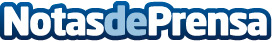 AEBALL y la UPC firman un acuerdo para fomentar la innovación y el desarrollo empresarialDatos de contacto:Nota de prensa publicada en: https://www.notasdeprensa.es/aeball-y-la-upc-firman-un-acuerdo-para_1 Categorias: Educación Innovación Tecnológica Otras ciencias http://www.notasdeprensa.es